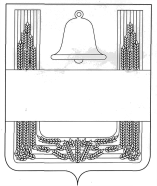 РОССИЙСКАЯ ФЕДЕРАЦИЯСОВЕТ ДЕПУТАТОВ ХЛЕВЕНСКОГО МУНИЦИПАЛЬНОГО РАЙОНАЛИПЕЦКОЙ ОБЛАСТИ26-ая сессия VI-го созываРЕШЕНИЕ14.12.2018г.                                    с. Хлевное                                              №187О Положении «О Порядке безвозмездной передачи в муниципальную собственность жилых помещений, принадлежащих гражданам на праве собственности, реализовавшим государственный жилищный сертификат на приобретение жилого помещения»	Рассмотрев представленный главой администрации Хлевенского муниципального района проект Положения «О Порядке безвозмездной передачи в муниципальную собственность жилых помещений, принадлежащих гражданам на праве собственности, реализовавшим государственный жилищный сертификат на приобретение жилого помещения», руководствуясь Уставом Хлевенского муниципального района, учитывая решения постоянных депутатских комиссий, Совет депутатов РЕШИЛ:	1.Утвердить Положение «О Порядке безвозмездной передачи в муниципальную собственность жилых помещений, принадлежащих гражданам на праве собственности, реализовавшим государственный жилищный сертификат на приобретение жилого помещения» (прилагается).	2.Направить Положение «О Порядке безвозмездной передачи в муниципальную собственность жилых помещений, принадлежащих гражданам на праве собственности, реализовавшим государственный жилищный сертификат на приобретение жилого помещения» главе района для подписания и официального опубликования.	3.Настоящее решение вступает в силу со дня его принятия.Председатель Совета депутатов Хлевенскогомуниципального района                                                            С.А. ПожидаевПриложение к решению Совета депутатов Хлевенского муниципального района от 14.12.2018г. №187ПОЛОЖЕНИЕо Порядке безвозмездной передачи в муниципальную собственность жилых помещений, принадлежащих гражданам на праве собственности, реализовавшим государственный жилищный сертификат на приобретение жилого помещенияСтатья 1.Общие положения1.1. Положение о Порядке безвозмездной передачи в муниципальную собственность жилых помещений, принадлежащих гражданам на праве собственности, реализовавшим государственный жилищный сертификат на приобретение жилого помещения (далее – Положение), устанавливает на территории Хлевенского муниципального района Липецкой области основные правила безвозмездной передачи принадлежащих гражданам на праве собственности жилых помещений в муниципальную собственность.1.2. Настоящее Положение разработано в соответствии с Конституцией Российской Федерации, Гражданским кодексом Российской Федерации, Жилищным кодексом Российской Федерации, Федеральными законами от 13 июля 2015 года № 218-ФЗ «О государственной регистрации недвижимости», от 6 октября 2003 года № 131-ФЗ «Об общих принципах организации местного самоуправления в Российской Федерации», постановлениями Правительства Российской Федерации от 17 декабря 2010 года № 1050 «О федеральной целевой программе «Жилище» на 2015-2020 годы», от 21 марта 2006 года № 153 «О некоторых вопросах реализации подпрограммы «Выполнение государственных обязательств по обеспечению жильем категорий граждан, установленных федеральным законодательством» федеральной целевой программы «Жилище» на 2015-2020 годы».1.3. Настоящее Положение разработано в целях реализации прав граждан на получение социальной выплаты на приобретение жилого помещения за счет средств федерального бюджета и создания условий для исполнения ими обязательств о сдаче (передаче) жилого помещения (далее – обязательство), в случае если такая передача является основанием для получения государственного жилищного сертификата.1.4. Передача в муниципальную собственность жилого помещения производится гражданином-участником подпрограммы «Выполнение государственных обязательств по обеспечению жильем категорий граждан, установленных федеральным законодательством» федеральной целевой программы «Жилище» на 2015-2020 годы, утвержденной постановлением Правительства Российской Федерации от 17 декабря 2010 года № 1050 «О федеральной целевой программе «Жилище» на 2015-2020 годы», (далее – гражданин-участник подпрограммы) и членами его семьи, являющимися собственниками жилого помещения, принявшими обязательство и реализовавшими государственный жилищный сертификат.1.5. Объектом договора безвозмездной передачи жилого помещения являются расположенные на территории Хлевенского муниципального района Липецкой области не имеющие обременений жилые помещения: жилой дом, часть жилого дома, квартира, часть квартиры, комната (далее – жилое помещение), принадлежащие гражданину (гражданам) на праве собственности.1.6. Основными принципами передачи жилых помещений, принадлежащих гражданину (гражданам) на праве собственности, в муниципальную собственность являются:- безвозмездная передача принадлежащего гражданину (гражданам) на праве собственности жилого помещения в муниципальную собственность;- освобождение гражданином (гражданами) занимаемого жилого помещения со всеми совместно проживающими с ним членами семьи и снятие указанных лиц с регистрационного учета по месту жительства.Порядок передачи принадлежащих гражданину (гражданам) на праве собственности жилых помещений в муниципальную собственность2.1. В целях передачи принадлежащего гражданину (гражданам) на праве собственности жилого помещения гражданин-участник подпрограммы и (или) члены его семьи, принявшие обязательство и реализовавшие государственный жилищный сертификат, в 2-месячный срок с даты приобретения им (ими) жилого помещения посредством реализации государственного жилищного сертификата обращается (обращаются) в администрацию Хлевенского муниципального района Липецкой области с заявлением по форме согласно приложению 1 к настоящему Положению.Заявление подписывается гражданином-участником подпрограммы и членами его семьи в возрасте старше 14 лет, являющимися собственниками жилого помещения, подлежащего передаче в муниципальную собственность в порядке, установленном настоящим Положением, принявшими обязательство и реализовавшими государственный жилищный сертификат.За несовершеннолетних детей в возрасте до 14 лет действует законный представитель.Несовершеннолетние граждане в возрасте от 14 и до 18 лет действуют самостоятельно с согласия законного представителя.2.2. К заявлению, указанному в пункте 2.1 настоящего раздела, должны быть приложены следующие документы:2.2.1. Гражданином (его уполномоченным представителем):- копии документов, удостоверяющих личность гражданина и членов его семьи;- копия свидетельства о браке (расторжении брака), копии свидетельств о рождении несовершеннолетних членов семьи;- копия домовой книги – в случае если передаче в муниципальную собственность в порядке, установленном настоящим Положением, подлежит домовладение;- правоустанавливающие документы гражданина (граждан) на жилое помещение, подлежащее передаче в муниципальную собственность в порядке, установленном настоящим Положением, либо заверенные в установленном действующим законодательством порядке копии указанных документов;- технический паспорт на жилое помещение, подлежащее передаче в муниципальную собственность в порядке, установленном настоящим Положением;- кадастровый паспорт на жилое помещение, подлежащее передаче в муниципальную собственность в порядке, установленном настоящим Положением, за исключением случаев, когда кадастровый паспорт ранее уже представлялся в территориальный орган федерального органа исполнительной власти, осуществляющего государственный кадастровый учет, государственную регистрацию прав, ведение Единого государственного реестра недвижимости и предоставление сведений, содержащихся в Едином государственном реестре недвижимости (далее – орган регистрации прав) и был помещен в соответствующее дело правоустанавливающих документов (при наличии);- копия документа, подтверждающего право приобретения земельного участка, на котором расположено жилое помещение (жилой дом), подлежащее передаче в муниципальную собственность в порядке, установленном настоящим Положением, в постоянное (бессрочное) пользование, в безвозмездное срочное пользование, в собственность или аренду на условиях, установленных земельным законодательством;- кадастровый паспорт земельного участка, на котором расположено жилое помещение (жилой дом), подлежащее передаче в муниципальную собственность в порядке, установленном настоящим Положением (при наличии);- доверенность, оформленная в установленном действующим законодательством порядке, - в случае, если в интересах гражданина (граждан) - собственника (собственников) жилого помещения, подлежащего передаче в муниципальную собственность в порядке, установленном настоящим Положением, выступает представитель заявителя;- разрешение органов опеки и попечительства – в случае, если жилое помещение, подлежащее передаче в муниципальную собственность в порядке, установленном настоящим Положением, принадлежит на праве собственности (общей долевой или совместной собственности) несовершеннолетним и (или) недееспособным гражданам;- копия опекунского удостоверения – в случае, если жилое помещение, подлежащее передаче в муниципальную собственность в порядке, установленном настоящим Положением, принадлежит на праве собственности (общей долевой или совместной собственности) несовершеннолетним и (или) недееспособным гражданам, в отношении которых учреждена опека (попечительство);- согласие на обработку персональных данных заявителя и всех членов его семьи.2.2.2. Администрация Хлевенского муниципального района Липецкой области самостоятельно запрашивает документы (их копии или содержащиеся в них сведения) в органах государственной власти, органах местного самоуправления Хлевенского муниципального района и подведомственных государственным органам или органам местного самоуправления организациях, в распоряжении которых находятся указанные документы (их копии или содержащиеся в них сведения), в соответствии с нормативными правовыми актами Российской Федерации, субъектов Российской Федерации, муниципальными правовыми актами Хлевенского муниципального района Липецкой области, а именно:- справку о составе семьи заявителя;- копию финансового лицевого счета и (или) справку об отсутствии задолженности по оплате за коммунальные услуги в отношении жилого помещения, подлежащего передаче в муниципальную собственность в порядке, установленном настоящим Положением;- выписку из Единого государственного реестра недвижимости на жилое помещение, подлежащее передаче в муниципальную собственность в порядке, установленном настоящим Положением;- справку бюро технической инвентаризации о правообладателях, технической характеристике и инвентаризационной стоимости жилого помещения, подлежащего передаче в муниципальную собственность в порядке, установленном настоящим Положением;- выписку из Единого государственного реестра недвижимости о правах на земельный участок или копии документов, удостоверяющих права на земельный участок, на котором расположено жилое помещение (жилой дом), подлежащее передаче в муниципальную собственность в порядке, установленном настоящим Положением, либо мотивированный отказ в представлении информации, выданный в письменной форме органом регистрации прав;- справку об отсутствии задолженности по налогам в отношении жилого помещения, подлежащего передаче в муниципальную собственность в порядке, установленном настоящим Положением.2.3. В случае соответствия представленных гражданином (гражданами) документов, предусмотренных пунктом 2.2 настоящего раздела, требованиям настоящего Положения и действующего законодательства Российской Федерации администрация Хлевенского муниципального района Липецкой области в течение 30 рабочих дней со дня регистрации заявления гражданина (граждан) готовит проект постановления администрации Хлевенского муниципального района Липецкой области о безвозмездном принятии в муниципальную собственность жилых помещений, принадлежащих гражданам на праве собственности.2.4. Передача жилого помещения в муниципальную собственность оформляется договором безвозмездной передачи жилого помещения (далее – договор) по форме согласно приложению 2 к настоящему Положению.В соответствии с договором гражданин-участник подпрограммы и члены его семьи, являющиеся собственниками жилого помещения, принявшие обязательство и реализовавшие государственный жилищный сертификат, обязуются безвозмездно передать Хлевенскому муниципальному району Липецкой области в собственность жилое помещение, свободное от обязательств перед третьими лицами, а Хлевенский муниципальный район Липецкой области обязуется принять в муниципальную собственность безвозмездно передаваемое жилое помещение.Условия передачи земельного участка, на котором расположено жилое помещение (жилой дом), подлежащее передаче в муниципальную собственность в порядке, установленном настоящим Положением, определяются соглашением сторон в соответствии с требованиями гражданского законодательства.2.5. Договор заключается в простой письменной форме отделом земельных и имущественных отношений администрации Хлевенского муниципального района Липецкой области, действующим от имени администрации Хлевенского муниципального района Липецкой области, с гражданином (гражданами) в порядке, установленном настоящим Положением и действующим законодательством.2.6. Основаниями для отказа в заключении договора являются:- непредставление документов, предусмотренных пунктом 2.2 настоящего раздела;- выявление в документах, представленных в соответствии с пунктом 2.2 настоящего раздела, сведений, не соответствующих действительности и препятствующих передаче жилого помещения в муниципальную собственность.Сообщение об отказе в заключении договора с обязательной ссылкой на основания, предусмотренные настоящим пунктом, направляется гражданину (гражданам) в срок не позднее 10 рабочих дней со дня регистрации заявления. Гражданин (граждане) обязан (обязаны) устранить нарушения и повторно обратиться в администрацию Хлевенского муниципального района Липецкой области с представлением документов в соответствии с пунктом 2.2 настоящего раздела.2.7. Проект договора оформляется отделом земельных и имущественных отношений администрации Хлевенского муниципального района Липецкой области и подписывается гражданином-участником подпрограммы и членами его семьи, являющимися собственниками жилого помещения, принявшими обязательство и реализовавшими государственный жилищный сертификат, не позднее 5 рабочих дней со дня выхода постановления администрации Хлевенского муниципального района Липецкой области о безвозмездном принятии в муниципальную собственность жилого помещения.2.8. В случае, если жилое помещение, подлежащее передаче в муниципальную собственность в порядке, установленном настоящим Положением, было самовольно переустроено и (или) перепланировано, гражданин (граждане)-собственник (собственники) жилого помещения до заключения договора обязан (обязаны) совершить действия по сохранению жилого помещения в переустроенном и (или) перепланированном состоянии в порядке, установленном действующим законодательством, или привести жилое помещение в первоначальное состояние.2.9. Переход права собственности на жилое помещение к Хлевенскому муниципальному району Липецкой области подлежит государственной регистрации в соответствии с Федеральным законом от 13 июля 2015 года № 218-ФЗ «О государственной регистрации недвижимости» в порядке, установленном действующим законодательством.2.10. Право муниципальной собственности на переданное жилое помещение возникает с момента государственной регистрации права в органе регистрации прав.2.11. Расходы, связанные с государственной регистрацией права на жилое помещение, гражданин несет в своей части в соответствии с требованиями действующего законодательства.2.12. Если гражданин, заключивший договор, умер до момента государственной регистрации права муниципальной собственности, то обязательство по передаче жилого помещения в муниципальную собственность исполняют наследники указанного гражданина. 2.13. Администрация Хлевенского муниципального района Липецкой области в лице отдела земельных и имущественных отношений администрации района в соответствии с постановлением администрации Хлевенского муниципального района Липецкой области о безвозмездном принятии в муниципальную собственность жилых помещений, принадлежащих гражданам на праве собственности, реализовавшим государственный жилищный сертификат на приобретение жилого помещения, после государственной регистрации права муниципальной собственности Хлевенского муниципального района Липецкой области на жилое помещение издает распоряжение о включении жилого помещения в реестр муниципальной собственности Хлевенского муниципального района Липецкой области как объекта муниципальной имущественной казны.Заключительные положения3.1. Жилые помещения, переданные гражданами в муниципальную собственность в установленном настоящим Положением порядке, распределяются в соответствии с действующим законодательством.3.2. Спорные вопросы решаются в порядке, установленном действующим законодательством.3.3. Изменения в настоящее Положение вносятся Советом депутатов Хлевенского муниципального района Липецкой области и вступают в силу со дня официального опубликования в установленном порядке.Статья 2.	Настоящий нормативный правовой акт вступает в силу со дня официального опубликования.Глава Хлевенского муниципального района                                                                  М.А.ЛисовПриложение 1к Положению о порядке безвозмездной передачив муниципальную собственность жилыхпомещений, принадлежащих гражданамна праве собственности, реализовавшим государственный жилищный сертификатна приобретение жилого помещенияГлаве администрации Хлевенскогомуниципального района______________________________гражданина (граждан)_________________________________________,проживающего (проживающих) по адресу:____________________________________________________________________________________________________________ЗаявлениеВ связи с реализацией государственного жилищного сертификата, во исполнение обязательства о сдаче (передаче) жилого помещения от __________________________________ прошу (просим) принять в муниципальную собственность жилое помещение в виде квартиры (части квартиры, жилого дома, части жилого дома, комнаты №___ в коммунальной квартире, комнаты №___ в жилом доме)________________________________________________________ по адресу: ______________________________________________________________________________________________________________________________________________________________________________________________________.___________________ __________________                                                       (Ф.И.О.)                                 (подпись)«____»___________________20__г.Заявление составлено в присутствии_____________ _______________ __________                                                                (должность)             (Ф.И.О.)                  (подпись)Приложение 2к Положению о порядке безвозмездной передачив муниципальную собственность жилыхпомещений, принадлежащих гражданамна праве собственности, реализовавшим государственный жилищный сертификатна приобретение жилого помещенияДоговор безвозмездной передачи жилого помещенияс. Хлевное                                                                              «___»_______________г.Администрация Хлевенского муниципального района Липецкой области в лице начальника отдела земельных и имущественных отношений администрации района ___________________________, действующего на основании_____________________________________________________________, именуемая в дальнейшем «Администрация»,и гражданин (граждане)__________________________________________________, именуемый (именуемые) в дальнейшем «Гражданин (Граждане)», в соответствии с обязательством о сдаче (передаче) жилого помещения от ________ заключили настоящий договор о нижеследующем:1. Гражданин (Граждане) безвозмездно передает (передают) в собственность Хлевенского муниципального района Липецкой области, а Администрация принимает в муниципальную собственность жилое помещение в виде квартиры (части квартиры, жилого дома, части жилого дома, комнаты №____ в коммунальной квартире, комнаты №____ в жилом доме), состоящее из ____ комнат общей площадью _____ кВ.м, жилой площадью _____ кВ.м, по адресу: _______________________________________________________________.2. Инвентаризационная стоимость жилого помещения:____________________________________________________________.3. Жилое помещение_______________________________________________ принадлежит Гражданину (Гражданам) на основании ____________________________________________________________________________________________________________________________________________, что подтверждается ____________________________________________________.4. Передача жилого помещения, указанного в пункте 1 настоящего договора, в муниципальную собственность оформляется актом приема-передачи жилого помещения.5. Гражданин (Граждане) гарантирует (гарантируют), что до подписания настоящего договора жилое помещение, указанное в пункте 1 настоящего договора, никому другому не продано, не подарено, не заложено, не обременено правами третьих лиц, в споре и под арестом (запрещением) не состоит.6. Гражданин (Граждане) обязуется (обязуются) сняться с регистрационного учета иных проживающих в квартире лиц (если таковые имеются) и освобождение ими квартиры (жилого дома) не позднее 10 дней со дня заключения настоящего договора.7. С содержанием статей 209, 223, 292, 572-574, 578 Гражданского кодекса Российской Федерации стороны ознакомлены.8. Настоящий договор составлен в простой письменной форме.9. Право муниципальной собственности на жилое помещение возникает с момента государственной регистрации права собственности в Едином государственном реестре недвижимости в порядке, установленном действующим законодательством Российской Федерации.10. Расходы по регистрации настоящего договора оплачивают стороны, каждая в своей части.11. Настоящий договор может быть расторгнут в установленном законодательством порядке до регистрации права муниципальной собственности.12. Во всем остальном, не предусмотренном настоящим договором, стороны будут руководствоваться действующим законодательством.13. Настоящий договор составлен в трех экземплярах, имеющих одинаковую юридическую силу, по одному экземпляру – у сторон по настоящему договору, третий экземпляр – в органе, осуществляющем государственную регистрацию прав.Администрация                                                    Гражданин (граждане)_____________________________                ______________________________________________________________                ______________________________________________________________                _________________________________Приложениек Договору безвозмездной передачижилого помещенияАкт приема-передачи жилого помещенияс. Хлевное                                                                 «___»_________________г.Администрация Хлевенского муниципального района Липецкой области в лице начальника отдела земельных и имущественных отношений администрации района ___________________________, действующего на основании_____________________________________________________________, именуемая в дальнейшем «Администрация»,и гражданин (граждане)__________________________________________________, именуемый (именуемые) в дальнейшем «Гражданин (Граждане)», составили настоящий акт о том, что _______________________________________________________________ передал (передали), а Администрация приняла жилое помещение в виде квартиры (части квартиры, жилого дома, части жилого дома, комнаты №__ в коммунальной квартире, комнаты № ___ в жилом доме) по адресу:________________________________________________________________.Характеристика жилого помещения приведена в техническом паспорте жилого помещения.Техническое состояние жилого помещения и оборудования:___________________________________________________________________________________________________________________________________________.Администрация                                                    Гражданин (граждане)_____________________________                ______________________________________________________________                ______________________________________________________________                _________________________________